Procesul : Gestionarea procesului de comunicare a  Judecătoriei Anenii Noi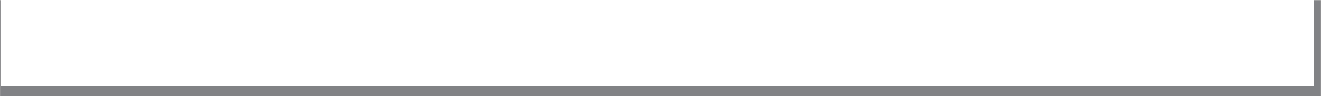 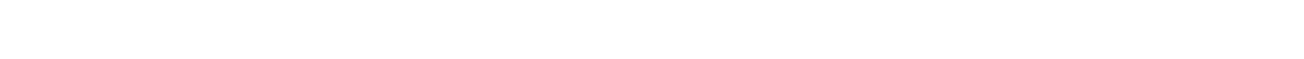 Actele normative care reglementează procesul:Legea nr. 514-XIII din 06.07.1995 cu privire la organizarea judecătorească;Legea nr. 982-XIV din 11.05.2000 cu privire la accesul la informaţie;Legea nr. 133 din 08.07.2011 privind protecţia datelor cu caracter personal;Legea nr.158 privind funcţia publică şi statutul funcţionarului public;Hotărârea Guvernului nr. 822 din  06.11.2012 cu privire la serviciile sistemului de poștă electronică al autorităților administrației publice;Regulamentul privind Sistemul de poştă electronică al autorităților administrației publice aprobat prin HG nr. 969 din  23.08.2007;Regulamentului-cadru cu privire la organizarea şi funcţionarea secretariatului judecătoriilor şi curţilor de apel, HCSM nr. 108/3 din 28.01.2014;Regulamentul cu privire la organizarea şi funcţionarea secretariatului instanţei judecătoreşti;Instrucţiunea CSM cu privire la activitatea de evidenţă ţi documentare procesuală în judecătorii şi Curţi de Apel, HCSM nr 142/4 din 4.02.2014; Regulament intern al instanţei de judecată.Descrierea narativă a procesului de comunicare   Gestionarea e-mailului  Judecătoriei Anenii NoiOrganizarea gestionării e-mailului Judecătoriei Anenii Noi;Intrarea prin browser în poșta electronică la adresa https://mail.justice.md/;Introducerea login-ului și parolei poștei electronice în casete respective;Verificarea poștei electronice;Imprimarea mesajelor noi parvenite;Prezentarea mesajelor la serviciul expediere pentru înregistrare;Asigurarea primirii informației și expedierii prin poșta e-mail a Judecătoriei Anenii Noi;Primirea de la colaboratori a informației necesară  pentru expediere prin poșta electronică;Scanarea doc-lui cu informația pentru  expediere prin e-mail;Convertirea doc-lui scanat în format PDF;Indicarea denumirii doc-lui care urmează a fi expediat;Întroducerea adresei destinatarului în cîmpul To în fereastra care apare corespunzător;Indicarea subiectului mesajului  în cîmpul Subjiect;Selectarea opțiunii Attach;În caseta Insert  Attachment se alege fișierul care urmează a fi atașat la e-mail și se execută clic pe butonul Attach;Solicitarea confirmării recepționării mesajului  în zona albă din partea de jos a ferestrei;Expedierea mesajelor la adresele poștale ale destinatarelor;Ieșirea din cutia poștală electronică utilizând butonul logout;Asigurarea funcționalității poștei electronice;Informarea conducătorului  în caz de nefuncționalitate a poștei electronice.Descrierea grafică a procesului de comunicareGestionarea e-mailului  Judecătoriei Anenii NoiNr.d/oProcedurilePersoana responsabilăDocumentOrganizarea gestionării e-mailului Judecătoriei Anenii NoiȘef serviciuIntrarea prin browser în poșta electronică la adresa https://mail.justice.md/Specialist principalIntroducerea login-ului și parolei poștei electronice în casete respectiveSpecialist principalVerificarea poștei electroniceSpecialist principalImprimarea mesajelor (informatii)  noi parveniteSpecialist principalMesajePrezentarea mesajelor (informatii) la serviciul expediere pentru înregistrareSpecialist principalAsigurarea primirii informației și expedierii prin poșta e-mail a Judecătoriei Anenii NoiȘef serviciuPrimirea de la colaboratori a informației necesară pentru expediere prin poșta electronicăSpecialist principalInformațiaScanarea doc-lui cu informația pentru  expediere prin e-mail Specialist principalConvertirea doc-lui scanat în format PDF Specialist principalIndicarea denumirii doc-lui care urmează a fi expediat  Specialist principalÎntroducerea adresei destinatarului în cîmpul To în fereastra care apare corespunzătorSpecialist principalIndicarea subiectului mesajului  în cîmpul SubjiectSpecialist principalSelectarea  opțiunii AttachSpecialist principalÎn caseta Insert  Attachment se alege fișierul care urmează a fi atașat la e-mail și se execută clic pe butonul AttachSolicitarea confirmării recepționării mesajului  Specialist principalExpedierea mesajului la adresele poștale ale destinatarelor Specialist principalIeșirea din cutia poștală electronică utilizând butonul logoutSpecialist principalAsigurarea funcționalității poștei electronice Specialist principalInformarea conducătorului în caz de ne funcționalitate a poștei Specialist principalSpecialist principal SSGPJRPȘef secțieColaboratorii instanțeiJudecătoriei Anenii NoiServiciul expediereJudecătoriei Orhei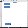 1.2345.678.9.101112.1314.151517.181920